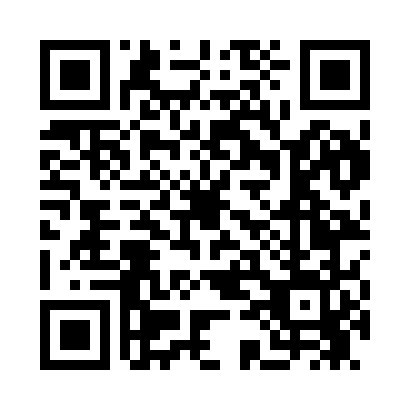 Prayer times for Utleyville, Colorado, USAMon 1 Jul 2024 - Wed 31 Jul 2024High Latitude Method: Angle Based RulePrayer Calculation Method: Islamic Society of North AmericaAsar Calculation Method: ShafiPrayer times provided by https://www.salahtimes.comDateDayFajrSunriseDhuhrAsrMaghribIsha1Mon4:065:3612:564:498:169:472Tue4:065:3612:564:498:169:463Wed4:075:3712:574:498:169:464Thu4:085:3712:574:498:169:465Fri4:085:3812:574:498:169:456Sat4:095:3812:574:498:169:457Sun4:105:3912:574:498:159:448Mon4:115:4012:574:508:159:449Tue4:115:4012:584:508:159:4310Wed4:125:4112:584:508:149:4311Thu4:135:4112:584:508:149:4212Fri4:145:4212:584:508:139:4113Sat4:155:4312:584:508:139:4114Sun4:165:4312:584:508:139:4015Mon4:175:4412:584:508:129:3916Tue4:185:4512:584:508:119:3817Wed4:195:4612:584:508:119:3818Thu4:205:4612:584:508:109:3719Fri4:215:4712:594:508:109:3620Sat4:225:4812:594:508:099:3521Sun4:235:4912:594:508:089:3422Mon4:245:4912:594:508:089:3323Tue4:255:5012:594:498:079:3224Wed4:265:5112:594:498:069:3125Thu4:275:5212:594:498:059:3026Fri4:285:5212:594:498:059:2927Sat4:295:5312:594:498:049:2728Sun4:305:5412:594:498:039:2629Mon4:325:5512:594:488:029:2530Tue4:335:5612:594:488:019:2431Wed4:345:5612:584:488:009:23